«22» марта 2023 года 							          № 31с. УлётыО внесении изменений в Соглашение 01-01/2023 о передаче осуществления части полномочий муниципального района «Улётовский район» Забайкальского края сельскому поселению «Улётовское» муниципального района «Улётовский район» Забайкальского края по решению вопроса местного значения, установленных пунктом 4 статьи 14 Федерального закона № 131-ФЗ о 06.10.2003 «Об общих принципах организации местного самоуправления в РФ»На основании соглашения 01-01/2023 о передачи осуществления части полномочий муниципального района «Улётовский район» Забайкальского края сельскому поселению «Улётовское» муниципального района «Улётовский район» Забайкальского края по решению вопросов местного значения, в соответствии с частью 4 статьи 14 Федерального закона от 06.10.2003 №131-ФЗ «Об общих принципах организации местного самоуправления в Российской Федерации», в целях решения вопросов местного значения, за счет межбюджетных трансфертов, Совет муниципального района «Улётовский район» р е ш и л:Внести изменение в Соглашение 01-01/25023 о передаче осуществления части полномочий муниципального района «Улётовский район» Забайкальского края сельскому поселению «Улётовское» муниципального района «Улётовский район» Забайкальского края по решению вопроса местного значения, установленных пунктом 4 статьи 14 Федерального закона № 131-ФЗ о 06.10.2003 «Об общих принципах организации местного самоуправления в РФ», утверждённое решением Совета муниципального района «Улётовский район» Забайкальского края № 8 от  03.03.2023 года.Дать согласие главы муниципального района «Улётовский район» Синкевича А. И. на заключение дополнительного соглашения к 01-01/2023 о передачи осуществления части полномочий муниципального района «Улётовский район» Забайкальского края сельскому поселению «Улётовское» муниципального района «Улётовский район» Забайкальского края по решению вопросов местного значения, , установленных пунктом 1.4 статьи 16 Федерального закона N 131-ФЗ от 06.10.2003 "Об общих принципах организации местного самоуправления в Российской Федерации".Главе муниципального района подписать соглашение и направить настоящее решение в Совет сельского поселения «Улётовское» муниципального района «Улётовский район» Забайкальского края.5.	В течении 20 дней с момента получения настоящего решения рекомендовать Совету сельского поселения «Улётовское» муниципального района «Улётовский район» Забайкальского края рассмотреть вопрос о принятии части полномочий, а главе сельского поселения «Улётовское» подписать соглашение о передаче осуществления части полномочий и направить его в Совет муниципального района «Улётовский район» Забайкальского края.6.	Подписанное Соглашение подлежит официальному опубликованию (обнародованию) путем размещения на официальном сайте муниципального района «Улётовский район» в информационно-телекоммуникационной сети «Интернет» в разделе «Документы» - «Правовые акты Совета» https://uletov.75.ru/.7.	Настоящее решение вступает в силу с момента подписания и официального опубликования (обнародования).Глава муниципального района«Улётовский район»								А.И.СинкевичПриложение к решению Совета муниципальногорайона «Улётовский район»от «22» марта 2023 года №31Дополнительное соглашение N 1к соглашению 01-01/2023о передаче осуществления части полномочий муниципального района «Улётовский район» Забайкальского края сельскому поселению «Улётовское» муниципального района «Улётовский район» Забайкальского края по решению вопроса местного значения, установленных пунктом 4 статьи 14 Федерального закона №131-ФЗ от 06.10.2003 «Об общих принципах организации местного самоуправления в Российской Федерации»с. Улёты								 «22» марта 2023 г.Администрация муниципального района «Улётовский район» Забайкальского края, именуемая в дальнейшем «Администрация района», в лице главы муниципального района Синкевича Александра Иннокентьевича, действующего на основании Устава муниципального района «Улётовский район» Забайкальского края, с одной стороны, и Администрация сельского поселения «Улётовское» муниципального района «Улётовский район» Забайкальского края именуемая в дальнейшем «Администрация поселения» в лице главы сельского поселения Алексеева Сергея Владимировича, действующего на основании Устава сельского поселения «Улётовское» муниципального района «Улётовский район» Забайкальского края, с другой стороны, совместно именуемые «Стороны», заключили настоящее Соглашение о нижеследующем:Пункт 1.1.1. Соглашения «организация в границах поселения электро-, тепло-, газо- и водоснабжения населения ,водоотведения, снабжение населения топливом в пределах полномочий, установленных законодательством  Российской Федерации(п.4 ст.14 ФЗ № 131-ФЗ), а именно:-приобретение оборудования для объектов теплоснабжения, заменить на «организация в границах поселения теплоснабжения, ремонт объектов централизованной системы теплоснабжения населения в пределах полномочий, установленных законодательством РФ, а именно:- приобретение циркуляционных насосов марки: Willo 18кВт, Willo 15кВт, Willo 7кВт;- приобретение сетевых насосов марки: К-20/30 на willo 5,5кВт, К-45/55 на willo 5,5 кВт; В пункт 3.1 Соглашения сумму «1 349 100 (один миллион триста сорок девять тысяч сто) рублей 00 копеек» заменить на «1 199 200 (один миллион сто девяносто девять тысяч двести) рублей 00 копеек.»; 3	Настоящее соглашение вступает в силу с момента его подписания сторонами;4.	Настоящее Соглашение составлено в двух экземплярах, имеющих одинаковую юридическую силу, по одному для каждой из Сторон.2.Реквизиты сторон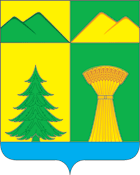 СОВЕТ МУНИЦИПАЛЬНОГО РАЙОНА«УЛЁТОВСКИЙ РАЙОН»ЗАБАЙКАЛЬСКОГО КРАЯРЕШЕНИЕСОВЕТ МУНИЦИПАЛЬНОГО РАЙОНА«УЛЁТОВСКИЙ РАЙОН»ЗАБАЙКАЛЬСКОГО КРАЯРЕШЕНИЕСОВЕТ МУНИЦИПАЛЬНОГО РАЙОНА«УЛЁТОВСКИЙ РАЙОН»ЗАБАЙКАЛЬСКОГО КРАЯРЕШЕНИЕАдминистрация поселения: Администрация района:Администрация муниципального района «Улётовский район» Забайкальского краяАдрес: 674050, Забайкальский край,                     с.Улёты, ул.Кирова, 68-аРеквизиты: ИНН 7522001721      К               ПП752201001УФК по Забайкальскому краю (ОК 25, Администрация муниципального района «Улётовский район» Забайкальского края)Р/с 03231643766460009100 (л/сч 03913205960)ЕКС 40102810945370000063Отделение Чита Банка России/УФК по Забайкальскому краю Г.Чита БИК 017601329    ОГРН 1027500803880Телефон: (302)385-32-93Глава муниципального района                     «Улётовский район»                                                     __________________ А.И. Синкевич «22»  марта  2023г.М.П.